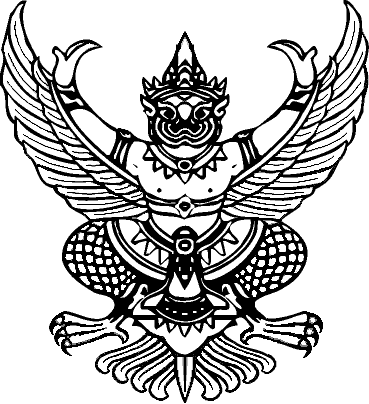 ประกาศองค์การบริหารส่วนตำบลไสหร้าเรื่อง  รับโอนพนักงานส่วนท้องถิ่นสายงานผู้บริหารเพื่อแต่งตั้งให้ดำรงตำแหน่งที่ว่างกาศใช้แผนพัฒนาสามปี (พ.ระจำปี		ด้วยองค์การบริหารส่วนตำบลไสหร้า อำเภอฉวาง จังหวัดนครศรีธรรมราช มีความประสงค์จะรับโอนพนักงานส่วนตำบลหรือพนักงานส่วนท้องถิ่นประเภทอื่นตำแหน่งสายงานผู้บริหาร เพื่อแต่งตั้งให้ดำรงตำแหน่งที่ว่างตามแผนอัตรากำลัง ๓ ปี ( พ.ศ. ๒๕๕๕ – ๒๕๕๗ )อาศัยอำนาจตามความในข้อ ๑๕๓ (๑) แห่งประกาศคณะกรรมการพนักงานส่วนตำบลจังหวัดนครศรีธรรมราช  เรื่อง หลักเกณฑ์และเงื่อนไขเกี่ยวกับการบริหารงานบุคคลขององค์การบริหารส่วนตำบล ลงวันที่ ๙ ธันวาคม ๒๕๔๕ แก้ไขเพิ่มเติมถึงปัจจุบัน จึงประกาศรับโอนพนักงานส่วนท้องถิ่นสายงานผู้บริหารเพื่อมาดำรง      ตำแหน่งว่าง  ดังนี้ตำแหน่ง รองปลัดองค์การบริหารส่วนตำบล  ( นักบริหารงาน อบต. ๖ ) จำนวน  ๑  อัตราผู้ที่มีความประสงค์จะขอโอนให้ยื่นคำร้องขอโอนพร้อมสำเนาทะเบียนประวัติ (ก.พ.๗) หนังสือรับรองความรู้ความสามารถ และหนังสือรับรองความประพฤติจากผู้บังคับบัญชา  ยื่นต่อสำนักงานปลัดองค์การบริหารส่วนตำบลไสหร้า ในวันและเวลาราชการ ได้ตั้งแต่บัดนี้เป็นต้นไป หรือสอบถามทางโทรศัพท์ หมายเลข ๐-๗๕๓๓-๔๒๓๖  		จึงประกาศให้ทราบโดยทั่วกัน		                     ประกาศ  ณ  วันที่  ๑๙  พฤศจิกายน  พ.ศ.  ๒๕๕๕                                                                        ไพโรจน์  สุดใจ                                                                     (นายไพโรจน์  สุดใจ)                                                            นายกองค์การบริหารส่วนตำบลไสหร้า